Jaarverslag Den Hâneker 2013Voorwoord,Van de voorzitter:  Donkere wolken. Soms als je op je rug in het gras ligt en naar de lucht kijkt, kun je het gevoel krijgen dat je onmetelijk klein bent, overmand door de pracht van de natuur en de grootheid daarvan. De snelheid van de wind die de wolken vaart geeft, de zon die diezelfde wolken allerlei kleuren meegeeft en als achtergrond een hemellucht met wel honderd kleuren blauw. Op zo’n moment krijg je ook het idee dat je geen invloed hebt op dat prachtige theater. Dat gevoel hebben wij binnen onze vereniging ook. We weten niet altijd of alles wat we doen echt een bijdrage levert aan agrarisch natuurbeheer. Je weet niet altijd wat goed of fout is. Feit is wel dat als donkere wolken zich samenpakken je in beweging moet komen om niet een nat pak te halen. Dat geld ook voor de organisaties van agrarisch natuurbeheer en recreatie in onze vereniging. Ik wens iedereen veel leesplezier en nog een tip: ga als het weer het toelaat eens op rug liggen en aanschouw het beeld.     Cees de Jong2. Van de redactie: Een speciale nieuwsbrief. De belangrijkste inbreng is het jaarverslag van onze vereniging. De verschillende werkgroepen hebben hiervoor hun bijdrage geleverd. Verder hebben wij de Maria Johanna Hoeve in beeld. Voor dit bedrijf is 2014 een belangrijk jaar. Bij de jaarverslagen ontbreekt Landbouw en Zorg, in de vorige nieuwsbrief bent u hierover uitgebreid geïnformeerd. Door de beperkte ruimte is een aantal verslagen ingekort. De volledige versie vindt u op de website. Ook de agenda van de jaarvergadering en de financiële stukken zijn vanaf 8 maart te vinden op de website. De volgende nieuwsbrief zal in mei verschijnen. Iedereen welkom om kopij, of kopijsuggesties aan te leveren. Wij wensen u weer veel leesplezier !!3.1 Bestuur:Per 31 dec. 2013 bestaat het bestuur uit de volgende personen:Voorzitter 	 	Cees de Jong		2011Vicevoorzitter	Coert van Ee		2012Secretaris 		Jan van Oostrum		2010Penningmeester 	André van der Ham	2010Lid			Ria van Wijngaarden	2009	Alg. bestuurslid en voorzitter van de ontwikkelgroep: 	Evert Gerards		2011Het bestuur heeft in 2013 10 keer vergaderd.Belangrijkste onderwerpen:Project MijnDakJouwDakPromotie van PlattelandstoerismeVernieuwing Agrarisch natuurbeheer.De rol van Den Hâneker als natuur – en landschapsbeheerder.Samenwerking met Streekcentrum: opzetten Streekparade en Oogstmarkt.Vergroten betrokkenheid van de leden.Van de penningmeester:De financiële stukken staan vanaf 8 maart op de website.  Deze geven een goed inzicht in de financiële  positie en het resultaat in 2013 van de vereniging.André van der HamLeden: ledenaantal per 1 januari 2014:  745( 1 jan. 2013: 778, toeristische leden per 1 jan. 2014: 96 )Personeel:Medewerkster Den Hâneker: Margriet de Jong. Vrijwilligers Streekkantoor:Roel Wigman, Peet Tuijtel en Jan Docters van Leeuwen.Stages:In 2013 hebben verschillende jongelui met hun studie een bijdrage geleverd aan onze organisatie:Anneloes Tukker heeft een beheerplan geschreven voor het beheer van de uiterwaarden bij Vianen.Willemijn de Groot heeft een onderzoek gedaan naar de flora en fauna op het terrein van het Streekcentrum.Roel Wigman heeft een onderzoek gedaan naar erfvogels.David Bons is bezig met de afronding van een monitoringsplan van de biodiversiteit in onze streek.3.2. OntwikkelgroepDe ontwikkelgroep

Wat doet de ontwikkelgroep ook alweer? Het belangrijkste doel is dat de werkgroepen en het streekcentrum van elkaar kunnen leren, kijken wat zij voor elkaar kunnen betekenen en elkaar op de hoogte houden van hun eigen activiteiten. Zo kunnen we overlap tegengaan en is het niet nodig dat we steeds het wiel uitvinden. Ook vormt zij een klankbord voor het bestuur. Wat leeft er binnen de werkgroepen en het streekcentrum, waar moet door het bestuur prioriteit aan gegeven worden, zijn vragen die hier gesteld worden.De ontwikkelgroep is dit jaar twee maal bij elkaar geweest, op 13 mei en op 28 oktober. Bij deze bijeenkomsten waren bijna alle werkgroepen en het streekcentrum breed vertegenwoordigd. Tijdens deze bijenkomsten geven de aanwezige werkgroepen en het streekcentrum aan waar ze op dat moment mee bezig waren en tegen welke problemen zij oplopen, maar ook wat goed ging. Naast het bespreken van elkaars activiteiten staat in elke vergadering ook een belangrijk beleid item van onze vereniging centraal. Het bestuur hoort graag de mening van de ontwikkelgroep over deze onderwerpen.Op de vergadering van 13 mei is vooral over het ledenbeleid gediscussieerd, het ledenaantal loopt terug, hoe komt dat volgens de ontwikkelgroep. 
Een antwoord kan zijn: mensen hebben er geen direct belang meer bij. Toen Den Hâneker begon waren we ongeveer de enige in Nederland en alles wat we deden was nieuw. Overal was subsidie voor, dit is tegenwoordig niet meer zo. Hoe de A & V er nu uitziet, is mede dankzij Den Hâneker, maar dit realiseren de bewoners zich niet altijd.
Wat kunnen we hier aan doen. Leden moeten weten waar we mee bezig zijn d.m.v. de Nieuwsbrief (die in 2012  geïntroduceerd is), de Website en Ledenactiviteiten (nog een keer een erwtensoep avond en het is traditie). Werkgroepen moeten zich profileren, zoals b.v. op de millenniummarkt. Leden moeten zich mede verantwoordelijk voelen ( door jullie zijn we wat we zijn ), dit kan door ze bijvoorbeeld te betrekken bij de inhoud van de Nieuwsbrief en ook door meer gebruik te maken van onze website.Op de bijeenkomst van 28 oktober stond de organisatie van de streektent op de Fokveedag centraal. Naar de mening van de ontwikkelgroep moet er een strakkere coördinatie komen, we moeten vroeg genoeg met de organisatie beginnen om te voorkomen dat we problemen met de bemensing krijgen. In de toekomst moet het thema `` beleving `` meer benadrukt worden. Men vindt dat het bestuur hier voortouw in moet nemen.
De leden van de werkgroepen nemen hun lopende projecten door. Als beleidsitem wordt het functioneren van de ontwikkelgroep besproken. De leden vinden dat een jaarlijkse bijeenkomst met het volledig bestuur georganiseerd moet worden.Evert Gerards, voorzitter ontwikkelgroep3.3. Plattelandstoerisme en Streekproducten Wat heeft 2013 ons gebracht:De website is aardig gevuld met ondernemers en er worden combinatie-arrangementen ontwikkeld door de ondernemers onderling.De startavond op 26 maart met als thema “samenwerken” was inspirerend en stimulerend. Het leverde een aantal gouden tips op die nog verder worden uitontwikkeld.Het gebruik van social media (Facebook en Twitter) zorgt ervoor dat onze streek nog beter op de kaart komt te staan voor bezoekers van De Alblasserwaard / Vijfheerenlanden. De midzomeravond op 2 juli was goed verzorgd door natuurcentrum Schoonrewoerd en werd afgesloten met een smaakvolle barbecue.Het project “Even opladen” werd afgerond met een positief financieel resultaat en de boekjes met routes langs de oplaadpunten werden enthousiast ontvangen.De Fokveedag werd weer druk bezocht.Campererf-plaatsen: deze werden door toeristen druk bezocht en het aantal plaatsen zal verder uitbreiden.Er is weer een toeristische gids 2014 “Polderleven” uitgebracht door Den Hâneker in samenwerking met VVV Zuid-Holland Zuid.Verder zijn er nog heel veel plannen in ontwikkeling:Posters in etalageramen in steden rondom de regio, met reclame voor “Op stap in de streek”.Ontwikkeling van fiets- en kanoroutes.Ontwikkeling van een “app” waarin alle toeristische attracties, streekwinkels, bezoekerscentra, vergaderaccommodaties, theetuinen, ijs- en kaasboerderijen, restaurants, overnachtingsmogelijkheden van de Alblasserwaard en Vijfheerenlanden te vinden zijn.Aansluiting bij de coöperatie “Sterke watermerken”.Ontwikkeling van een digitale kaart, wellicht in samenwerking met de coöperatie “Sterke Watermerken``Wat kunt u zelf doen:Wij nodigen al onze leden uit om nog meer vormen van samenwerking te ontwikkelen en daarbij uitgebreid gebruik te maken van de website van Den Hâneker (plaatsen van nieuws- en kalender-berichten en You Tube filmpjes!). Onze website moet veel in beweging zijn zodat Google ons nog meer gaat volgen. Daarnaast is het belangrijk om over alle ontwikkelde activiteiten een persbericht te sturen naar de lokale kranten. Er is voor iedereen dus voldoende werk aan de winkel.En … samen staan we sterk!Werkgroep PlattelandstoerismeGert Baars	Ria van Wijngaarden     	Nel HakkesteegtJoop van der Grijn	Marja Bikker	Ester KortelandMarjan van de Berg	Frans de Jong	Anneke Verheij3.4. EducatieInleidingSinds 1997 vinden er via Den Hâneker educatieve activiteiten plaats om de streek, de natuur, de agrarische bedrijvigheid en het agrarisch natuurbeheer onder de aandacht te brengen.  Aan alle basisscholen in de streek werd jaarlijks een lespakket aangeboden incl. een excursie naar een agrarisch bedrijf.Activiteiten van 2013Het scholenproject met twee lespakketten is weer naar tevredenheid uitgevoerd. (zie cijfers). Het ZML lespakket is afgerond, er is een lanceringsactiviteit georganiseerd met participerende partijen, sponsoren en deelnemers. De eerste excursies hebben ondertussen plaatsgevonden.CijfersDeelnemers lesprogramma's 2013:276 leerlingen uit 12 groepen van 8 verschillende basisscholen en basisscholen voor speciaal onderwijs.7  agrariërs uit de Alblasserwaard en Vijfheerenlanden.Excursies voortgezet onderwijs:±150 leerlingen uit 8 klassen naar 2 verschillende agrariërs.Werkgroepleden Educatie Den Hâneker in 2013Willeke Ambachtsheer, Gert Baars, Lies Bassa, Martin Booij, Jonette Korevaar, Arja Romeijn.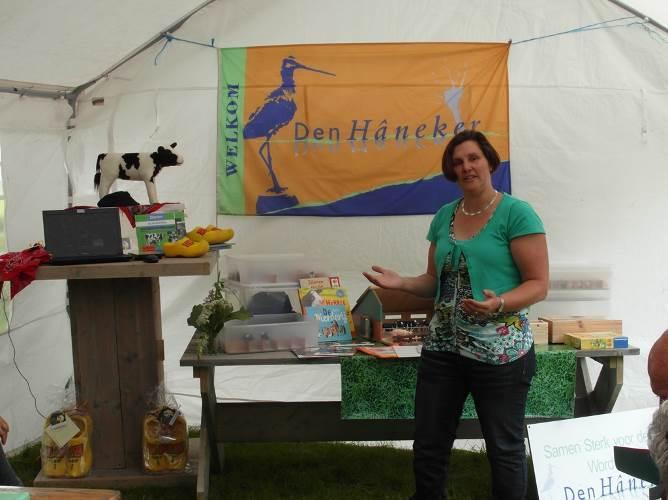 3.5. WAV2013 was een bijzonder jaar voor de WAV, de Werkgroep duurzame landbouw en ontwikkelingssamenwerking Alblasserwaard Vijfheerenlanden, allereerst en vooral, omdat op het terrein van de ontwikkelingssamenwerking er na twee bezoeken aan Ghana van Nederlandse zijde nu een tegenbezoek was van ruim twee maanden. Emmanuel Eshun leefde met ons mee, werkte met ons mee en dacht met ons mee. Dit gebeurde in het voorjaar.Het was ook bijzonder jaar omdat we het zesde lustrum vierden: de WAV bestond 16 oktober op wereldvoedseldag, 30 jaar. Het was mooi om dat met alle oprichters van destijds, de mensen van Den Hâneker en de inleider Martine Vonk te kunnen vieren, onder het genot van voedsel, muziek, lezing en uitwisseling. Ook bijzonder is dat we in 2013 iets wat jaren geleden gebruikelijk was voor de WAV, weer nieuw leven hebben kunnen inblazen: we gingen twee maal uitgebreid op excursie.  In het voorjaar naar de Gandhituin en een interessant project van stadslandbouw in Rotterdam. In het najaar zijn we op bezoek geweest bij biologische melkveehouderijen in Ede en Lunteren.  Zoals gebruikelijk kwam een vaste kern WAV-leden zes keer bijeen in vergadering, steeds bij een WAV lid thuis en steeds met een opkomst van 8-12 mensen. Hier werden activiteiten voor- en nabesproken en was er inhoudelijke uitwisseling. Het was steeds ook toegankelijk voor geïnteresseerden.De WAV zet zich in om in 2014 weer een positieve invulling te geven aan ontwikkelingssamenwerking en duurzame landbouw. Wat ontwikkelingssamenwerking betreft willen we ook dit jaar met een delegatie naar Ghana gaan. Maar vooral willen we het coöperatie project verder ondersteunen zodat gestart kan worden met de daadwerkelijke uitvoering. In onze regio willen we ons inzetten voor meer bewustwordingsactiviteiten van de ontwikkelingsproblematiek. Dit kan tijdens de Fokveedag, de Wereldvoedseldag viering, maar ook door “bewuste” maaltijden te organiseren voorafgaand aan (vergader) bijeenkomsten. Wat duurzame landbouw betreft, zetten wij in op een cursus in het najaar van 2014, die ook voor de consument interessant is door het accent te leggen op verantwoorde voeding. 3.6. Agrarisch Natuurbeheer / Stichting SNL: Jaarverslag agrarisch natuurbeheer 2013WeidevogelbeheerHet voorjaar van 2013 bleef lang koud. Dit betekende dat ook het broedseizoen van weidevogels relatief laat op gang is gekomen. Maar uiteindelijk is het in de meeste gevallen toch goed gekomen en kunnen we over de hele linie spreken van goede resultaten. Door het koude voorjaar werd het gras in veel gevallen ook later gemaaid, dus voor de weidevogels meer gelegenheid om te broeden en voor de jongen gelegenheid om ongestoord vliegvlug te worden. In die gevallen dat er tijdens de maaiwerkzaamheden nog broedende vogels of gezinnen met jonge kuikens aanwezig waren is er vaak gebruik gemaakt van de mogelijkheid van het zogenaamde last minute beheer. In deze gevallen wordt een gedeelte van het perceel later gemaaid om de broedende vogels en de jonge kuikens meer rust te geven totdat de jonge kuikens vliegvlug zijn. Botanisch beheer.Over het botanisch beheer valt weinig nieuws te melden. Ook dit jaar was het weer een grote teleurstelling dat de regeling voor verlenging van de aflopende pakketten weer niet is opengesteld. Hierdoor dreigen de bereikte resultaten van jaren werk verloren te gaan!Foerageergebieden overwinterende ganzenDeze winter is de laatste winter dat de vele wintergasten ongestoord kunnen genieten van de gastvrijheid die door onze deelnemers wordt geboden. In de foerageergebieden krijgen de wintergasten rust en voedsel aangeboden, een mooier restaurant is er voor hen niet vinden! De bestaande regeling voor de opvang van de overwinterende ganzen loopt na deze winter af, het is op dit moment nog niet bekend hoe het beleid er na deze winter uit zal zien. WerkgroepDe werkgroep agrarisch natuurbeheer houdt zich bezig met tal van zaken rondom het agrarisch natuurbeheer. Op dit moment staat het nieuwe GLB (Gemeenschappelijk Landbouw Beleid) hoog op de agenda. Dit nieuwe GLB heeft grote gevolgen voor het agrarisch natuurbeheer en met name de financiering hiervan. Diverse beleidsmatige zaken komen ook regelmatig terug op de agenda van de werkgroep, denk hierbij bijvoorbeeld aan Natura 2000 etc. De werkgroep onderhoudt ook kontakten met andere organisaties en overheden, zo zijn er kontakten met de provincies Zuid-Holland en Utrecht, het Waterschap Rivierenland, Veelzijdig Boerenland, gemeenten, Natuur en Vogelwacht etc.Ruimte voor de Lek:
In het gebied wordt al zichtbaar dat er wat staat te gebeuren. De aannemer is begonnen met de werkzaamheden. Er is een goed contact met de aannemer en gedurende de werkzaamheden worden beheerswerkzaamheden uitgevoerd door o.a. huidige gebruikers.De werkgroep heeft per perceel het soort beheer vastgesteld. Het wachten is nu of het toekomstige beheer bij inschrijving wordt toegekend. In ieder geval moet er nu nog een berekening worden gemaakt wat het beheer zal gaan kosten.3.7. Energiewerkgroep:MijnDakJouwDak: Groene stroom uit zonnepanelen Het Liesvelt nu realiteitHet eerste pilotproject van MijnDakJouwDak was het plaatsen van zonnepanelen op het dak van het Streekcentrum Ooievaarsdorp 'Het Liesvelt'. In september 2013 is gestart met de aanleg van dit ingenieuze stukje techniek waarmee het Streekcentrum streeft naar het opwekken van voldoende groene stroom om aan haar eigen energievraag te kunnen voldoen en… liefst nog meer. Door diverse geplande activiteiten was het zaak deze installatie van maar liefst 87 panelen in een zeer korte tijd te realiseren. Slechts de maand september was beschikbaar voor de aanleg. De voorbereiding van het project was meer dan uitstekend wat zorgde voor een snelle start en bouw zonder enig oponthoud. De deadline is gehaald: op zaterdag 19 oktober zijn de zonnepanelen van MijnDakJouwDak officieel in gebruik genomen tijdens het zeer geslaagde Oogstfeest en Energiemarkt.Eigenaar van deze zonnepanelen is Den Hâneker. Het pilotproject is een samenwerking tussen Den Hâneker, het Streekcentrum en de Gemeente Molenwaard en wordt mede gefinancierd door "Het Europees Landbouwfonds voor Plattelandsontwikkeling (pop 2.47130). Met dit project worden de Alblasserwaard en Vijfheerenlanden nog meer het centrum van de duurzaamheid.Hoofddoelstelling
MijnDakJouwDak en dus Den Hâneker wil met haar initiatieven bijdragen aan de ontwikkeling van hernieuwbare energie als nieuw streekproduct en door dit nieuwe streekproduct op de kaart te zetten haar bijdrage leveren aan de ontwikkeling van coöperatieve opwekking van zonne-energie. Dankzij de inzet van veel vrijwilligers blijft dit doel niet bij een idee. Door de plaatsing van de panelen is het ook realiteit geworden.  Maar Den Hâneker wil verder dan het opwekken van zonne-energie. Zo is in december van het afgelopen jaar de Energiecoöperatie De Knotwilg opgericht. Een resultaat van de nauwe samenwerking die voortvloeit uit de activiteiten van onder meer MijnDakJouwDak en de Stichting Liesvelt. Den Hâneker en het Streekcentrum zijn de eerste twee leden van deze coöperatie. U kunt de ontwikkelingen van de coöperatie volgen op de website van MijnDakJouwDak. (www.mdjd.nl)Leer bezuinigen: voor iedereen interessantNaast het zorgvuldig omgaan met wat onze natuur ons biedt heeft MijnDakJouwDak als doel bewoners van de streek te interesseren voor bezuinigen en vooral hen aan te zetten zelf te komen met nieuwe initiatieven. In het nieuwe seizoen is iedereen welkom om de opgedane kennis te delen in het Streekcentrum. Vrijwilligers van het Streekcentrum zijn door specialisten van Groenwaarts getraind om rondleidingen en uitleg te geven. Daarnaast worden flyers gemaakt met uitleg en is er een website ontwikkeld (www.mdjd.nl) waar veel informatie over de werking en het nut van zonnepanelen is te vinden. Op de website vindt u ook meer uitleg over de panelen en de opstellingen op het dak. Ondertussen wordt hard gewerkt aan de inzet van nieuwe middelen zoals het houden van Energiecafés in het Streekcentrum, de voorlichting over de zonnepanelen zowel fysiek als op de site uitbreiden, de Energiecoöperatie de Knotwilg handen en voeten geven en meer en meer inwoners van de regio aan de slag laten gaan met hernieuwbare energie om zo te komen tot een werkelijk vernieuwend streekproduct.Met andere woorden: 2013 was een bewogen jaar, 2014 staat nu al te schudden! Vragen? Mail naar info@mdjd.nlWilt u actief een bijdrage leveren aan een energie neutrale regio?  laat het ons weten. Wilt u in gesprek over een eigen initiatief in de buurt of wijk of een bijeenkomst ter plekke organiseren? meld het aan info@mdjd.nlElk steentje kan bijdragen aan onze vitale regio. Werkgroep Energie van Den Hâneker. 3.8. Landbouw&Zorg Zorgboeren Zuid Holland gaat gestaag door met groeien. Momenteel hebben we ruim 300 cliënten, een groei van ruim 25 % in 2013. Volgend jaar verwachten we een verdere groei naar ruim 400 cliënten. Ook ons budget groeit van ruim 1 miljoen euro in 2013 naar 1,5 miljoen in 2014. Het blijkt dat mensen met een indicatie voor begeleiding (dagbesteding) steeds vaker kiezen voor de kleinschaligheid, de persoonlijke aandacht en de rust die de zorgboeren kunnen bieden. Onze cliënten variëren in leeftijd van ca. 6 tot 90 jaar en in beperking van gedragsproblemen tot dementie. We zijn net gestart met een tevredenheidsonderzoek onder de cliënten en hopen u later daarover te informeren. Zo groeit en bloeit de organisatie. Het kantoor huisvest inmiddels vijf mensen. Annelieke Steenbergen en Margreet van Snippenberg zijn zorgcoördinator , daarnaast is Paulien Vink onze pr steun en toeverlaat en hebben we Mieke Buijsman aangenomen om de cliëntadministratie te doen. Tenslotte doet Riek Bartels, samen met haar dochters nog steeds de financiële administratie. Het komende jaar bereiden we ons voor op een lastige systeemwijziging. Ons budget wordt nu door de AWBZ betaald, in 2015 zal dat overgaan naar de gemeente. Dit is een belangrijke verandering die ons veel extra werk kost. Dankzij een zuinig beleid in de afgelopen jaren kunnen we extra menskracht aannemen om ons te helpen. Zo hebben de zorgboeren samen geïnvesteerd in een duurzame organisatie die niet “omvalt” bij de eerste de beste verandering. Sinds kort zijn we begonnen met een klein en mooi experiment. We gaan op kleine schaal lesgeven aan cliënten die geen onderwijs meer kunnen volgen in het reguliere onderwijs. Deze jongeren willen we door middel van de één op één methode op de boerderij weer enthousiast maken voor rekenen, taal en computervaardigheden. Zonder subsidie van de overheid omdat we geloven in onze eigen kracht en die van onze vrijwilligers. Een prachtig project waar we heel trots op zijn, waarvoor we nog wel op zoek zijn naar fondsen voor leermiddelen en de onkostenvergoeding voor onze vrijwilligers. Wie helpt ons daarmee?Daan Iken